Министерство образования и науки Российской Федерации Федеральное государственное автономное образовательное учреждение высшего образования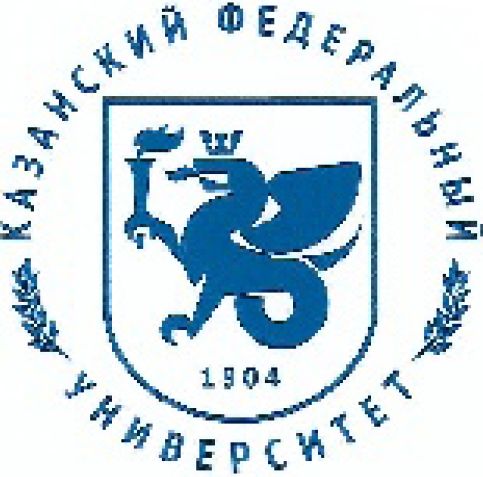 «КАЗАНСКИЙ (ПРИВОЛЖСКИЙ) ФЕДЕРАЛЬНЫЙ УНИВЕРСИТЕТ» Приволжский межрегиональный центр повышения квалификации и профессиональной переподготовки работников образованияСЕРТИФИКАТподтверждает, чтоНугманов Фаиль Исмагиловичпринял(а) участие во II Межрегиональной научно-практической конференции«Инновации в образовании: опыт реализации»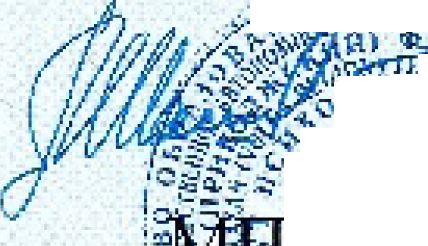 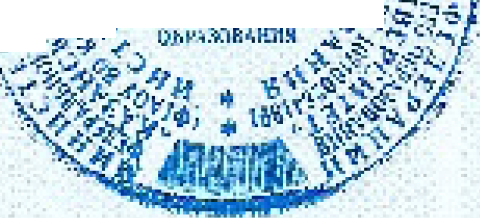 